 CUERPOS GEOMÉTRICOS. Los poliedros son cuerpos geométricos cuyas caras son todas polígonos. Como los prismas (A) y las pirámides (B).A. Los prismas tienen dos caras paralelas e iguales llamadas bases, y el resto de sus caras son paralelogramos. Sus elementos son: -dos bases-caras laterales-altura h.-aristas -vértices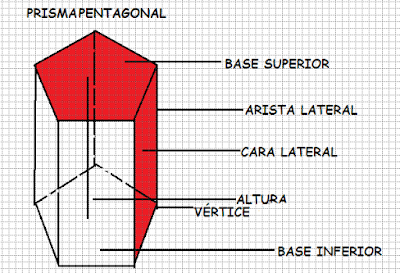 B. Las pirámides tienen una base, y el resto de caras son triángulos.  Sus elementos son:- una base-Vértice o cúspide-caras laterales-altura h.-aristas -vértices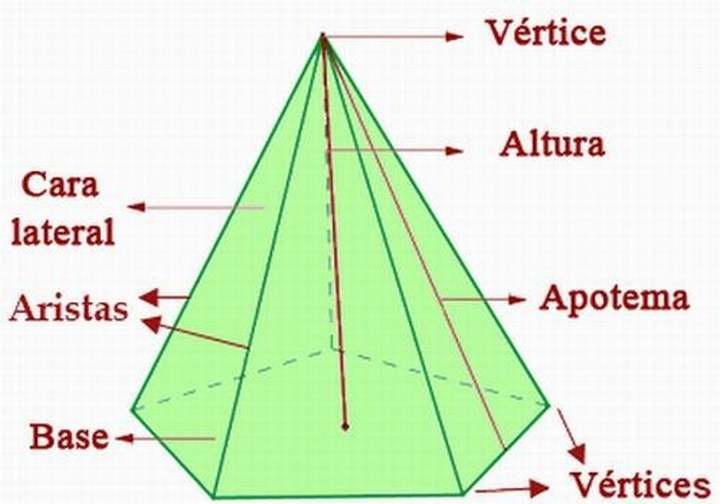 Los prismas y las pirámides, se nombran en función del polígono que forma sus bases.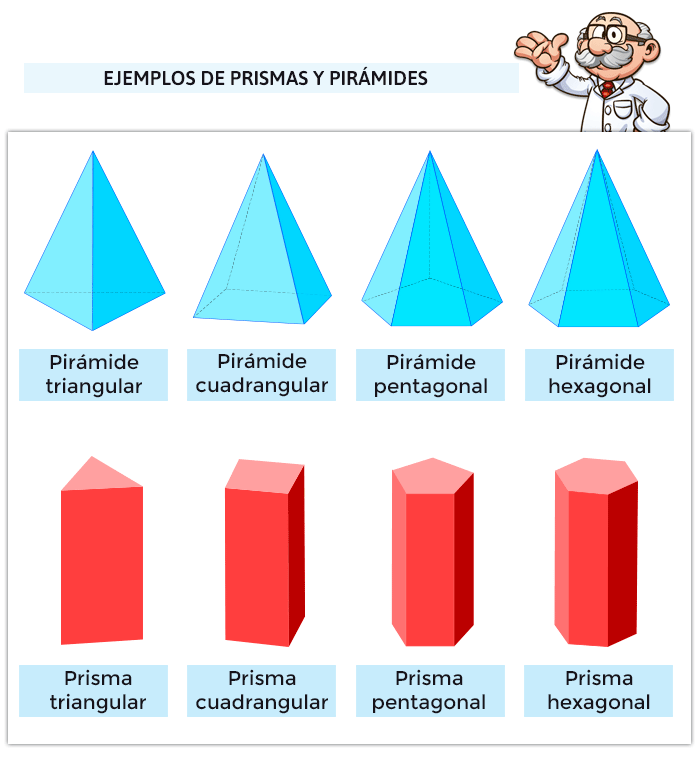 CUERPOS REDONDOS: CILINDRO, CONO Y ESFERA.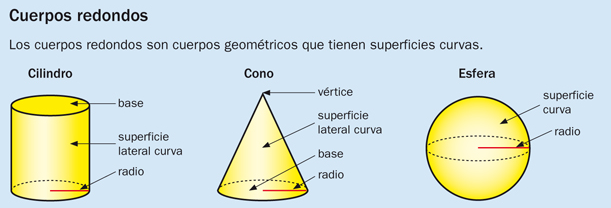 ACTIVIDADES.1.Indica si cada cuerpo geométrico es  poliedro o cuerpo redondo.01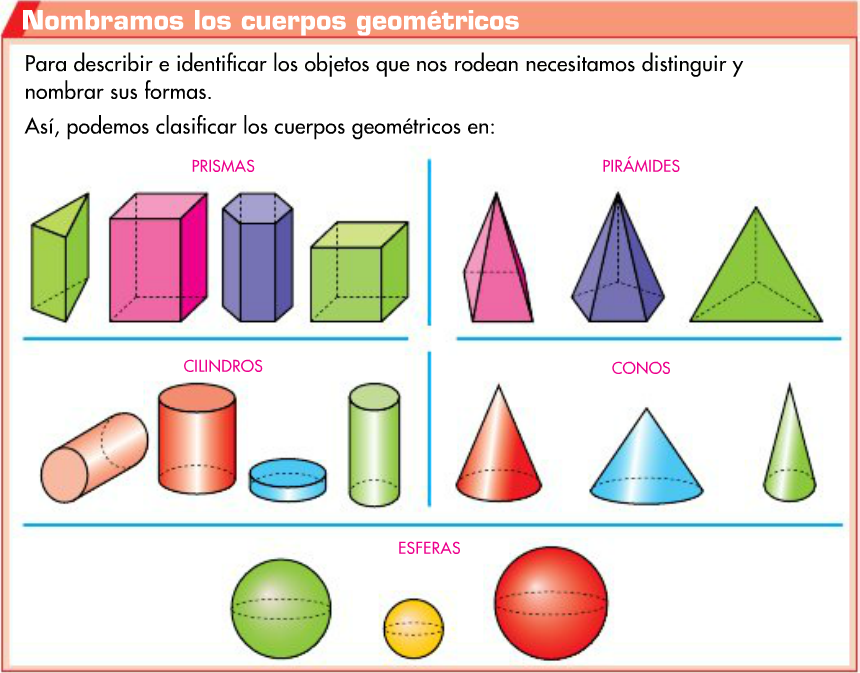 23456789101112132.Indica si son prismas o pirámides.1234563.Indica el nombre de cada cuerpo redondo.12345674. Dibuja:UN PRISMA:UNA PIRÁMIDE:UNA ESFERA:UN CONO:UN CILINDRO: